山东华盛中天工程机械有限责任公司              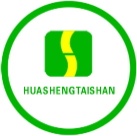 HS600  Mini RollerProduct characteristics:1、This machine uses well-known brand gasoline engine or diesel engine as the power source, with strong power, reliable and durable2、Steel wheels made of manganese plate have a longer service life than steel wheels made of ordinary steel3、USA Danfoss hydraulic syetem and Taiwan electromagnetic clutch,the working performance is more stable,more convenient to use and reliable products4、NSK bearing and mitsuboshi V-belt.5、Plastic treated,anti-rust,anti-corrosion and beautiful.规格型号ModelHS600配套动力Mating Power178 diesel发动机类型Engine TypeSingle cylineder、air-cooled、4 Stroke 单缸、风冷、四冲程功率Power4.5kw/3600r/min油箱Fuel Tank3.5L燃油消耗Fuel Consumption1L/hour行走速度Walk Speed0-3km/hour理论爬坡能力Theoretical Grade Ability25%润滑油量 Oil Tank1.1L水箱Water Tank50L静线载荷Static Linear Load40/50N/cm名义振幅Nominal Amplitude0.6mm激振力Centrifugal Force15KN振动频率Vibration Frequency70Hz钢轮宽度Width of Steel Wheel600mm轮辐Arm of wheel600mm钢轮直径Diameter of Steel Wheel450mm驱动DriveMechnical 机械行走振动VibrationUSA Danfoss hydraulic syetem,electromagnetic Cluch 美国萨奥液压泵 电磁离合振动整机尺寸L*W*H (mm)2460*700*1800净重 Net Weight950kg毛重Gross Weight1100kg包装箱尺寸（mm）1460*810*1230